FORMULARVORLAGE FÜR GEHALTSABRECHNUNGSÄNDERUNGEN	 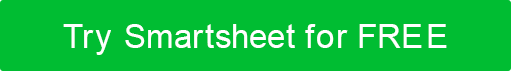 ART DER ANFRAGEGRUND FÜR DIE EMPFEHLUNGERMÄCHTIGUNGNAME DES MITARBEITERSDATUM DES FORMULARSMITARBEITER-IDDATUM DES INKRAFTTRETENSPOSITIONSTITELABTEILUNGNEUE BESCHÄFTIGUNGNEUE BESCHÄFTIGUNGNEUE BESCHÄFTIGUNGNEUE BESCHÄFTIGUNGNEUE BESCHÄFTIGUNGNEUE BESCHÄFTIGUNGSTARTDATUMSTARTDATUMENDDATUMENDDATUMOFFENDURCHSCHNITTLICHE TÄGLICHE STUNDENSTARTZEITSTARTZEITENDZEITENDZEITDAUER DER UNBEZAHLTEN PAUSENDAUER DER BEZAHLTEN PAUSENSTUNDENSATZGEHALT AMTVERTRAGSPOSITIONVERTRAGSPOSITIONVERTRAGSPOSITIONVERTRAGSPOSITIONVERTRAGSPOSITIONVERTRAGSPOSITIONANFANGSTARIFANFANGSTARIFREVIDIERTER SATZREVIDIERTER SATZREVIDIERTER SATZPOSITIONSWECHSELPOSITIONSWECHSELPOSITIONSWECHSELPOSITIONSWECHSELPOSITIONSWECHSELPOSITIONSWECHSELANFANGSTARIFANFANGSTARIFREVIDIERTER SATZREVIDIERTER SATZREVIDIERTER SATZVERÄNDERUNG DES SATZESVERÄNDERUNG DES SATZESVERÄNDERUNG DES SATZESVERÄNDERUNG DES SATZESVERÄNDERUNG DES SATZESVERÄNDERUNG DES SATZESANFANGSTARIFANFANGSTARIFREVIDIERTER SATZREVIDIERTER SATZREVIDIERTER SATZBEURLAUBUNGBEURLAUBUNGBEURLAUBUNGBEURLAUBUNGBEURLAUBUNGBEURLAUBUNGANFANGSTARIFANFANGSTARIFREVIDIERTER SATZREVIDIERTER SATZREVIDIERTER SATZKÜNDIGUNG (VOLLSTÄNDIGER ABSCHNITT UNTEN)KÜNDIGUNG (VOLLSTÄNDIGER ABSCHNITT UNTEN)KÜNDIGUNG (VOLLSTÄNDIGER ABSCHNITT UNTEN)KÜNDIGUNG (VOLLSTÄNDIGER ABSCHNITT UNTEN)KÜNDIGUNG (VOLLSTÄNDIGER ABSCHNITT UNTEN)KÜNDIGUNG (VOLLSTÄNDIGER ABSCHNITT UNTEN)RÜCKTRITT (VOLLSTÄNDIGER ABSCHNITT UNTEN)RÜCKTRITT (VOLLSTÄNDIGER ABSCHNITT UNTEN)RÜCKTRITT (VOLLSTÄNDIGER ABSCHNITT UNTEN)RÜCKTRITT (VOLLSTÄNDIGER ABSCHNITT UNTEN)RÜCKTRITT (VOLLSTÄNDIGER ABSCHNITT UNTEN)ANDEREWENN "ANDERE", ERKLÄREN SIEANWESENHEITPÜNKTLICHKEITARBEITSLEISTUNGBEWERTUNG KOMMENTAREPROBLEMBEREICHEIST EINE WIEDERBESCHÄFTIGUNG EINE OPTION?JANEINWARUM?BEDARFSERKLÄRUNG  BESONDERE HINWEISE  DIREKTER VORGESETZTERDATUMFINANZABTEILUNGDATUMEXEKUTIVDIREKTORDATUMVERZICHTSERKLÄRUNGAlle Artikel, Vorlagen oder Informationen, die von Smartsheet auf der Website bereitgestellt werden, dienen nur als Referenz. Obwohl wir uns bemühen, die Informationen auf dem neuesten Stand und korrekt zu halten, geben wir keine Zusicherungen oder Gewährleistungen jeglicher Art, weder ausdrücklich noch stillschweigend, über die Vollständigkeit, Genauigkeit, Zuverlässigkeit, Eignung oder Verfügbarkeit in Bezug auf die Website oder die auf der Website enthaltenen Informationen, Artikel, Vorlagen oder zugehörigen Grafiken. Jegliches Vertrauen, das Sie auf solche Informationen setzen, erfolgt daher ausschließlich auf Ihr eigenes Risiko.